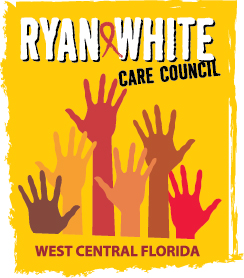 WEST CENTRAL FLORIDA RYAN WHITE CARE COUNCILHEALTH SERVICES ADVISORY COMMITTEECHILDREN’S BOARD OF HILLSBOROUGH COUNTY, TAMPATHURSDAY, APRIL 18, 20191:30 P.M. – 3:00 P.M.MINUTESCALL TO ORDERThe meeting was called to order by Peggy Wallace, Chair at 1:31 PM.  ATTENDANCEMembers Present:, Peggy Wallace, Terry Law, Elizabeth Rugg, Kim MolnarMembers Absent: Priya Rajkumar, Robert LoyGuests Present: None.Recipient Staff Present: Collette Duffield.Lead Agency Staff Present: None.Health Council Staff Present:  Naomi Ardjomand-KermaniCHANGES TO AGENDANoneADOPTION OF MINUTESThe minutes for February 21, 2019 were approved by acclamation (M: Wallace, S: Rugg).CARE COUNCIL REPORTAubrey Arnold, informed members that e2Hillsborough has new enhancements that will be reviewed by Recipient staff at a meeting on April 15, 2019. These enhancements include color-coded eligibility reports (red: renewal needed; yellow: expiring soon) as well as reconciliation reports for providers to be used on the fiscal end of the system.The Part A 2018-2019 grant year has come to a close with an expectation that only $50,000 will be left over from the grant award.Arnold went on to stress the importance of the upcoming Statewide Needs Assessment and requested that members do their best to spread the word as we will have control of distribution locally. Further enhancements have been made to the final version of the survey and it is expected to be released in May, 2019. The survey will run for approximately 8 weeks.The Health Resources and Services Administration (HRSA) site visit will be taking place April 30, 2019 through May 3, 2019. There will be a sub-recipient meeting held on May 1, 2019 at 10:30 am – 11:30am, followed by a Standards, Issues And Operations Committee (SIOC) at 12:45pm – 1:30pm. The regularly scheduled Care Council meeting will take place following the SIOC meeting at 1:30pm. All meetings will take place at The Children’s Board of Hillsborough County. Three provider site visits will take place during this time as well; two intensive and 1 brief. A consumer luncheon will be held with People Living with HIV/AIDS (PLWHA) and HRSA staff, at Metro Inclusive Health, on May 2, 2019 at 12:00pm. All interested participants must register for the luncheon through their Ryan White case manager.Lead Agency staff, Floyd Egner, announced that April 1, 2019 marked the beginning of the new Part B grant year. Part B expects all monies to be spent for the 2018-2019 grant year.Care Council members voted on three membership renewals as well as the 2018-2019 Epidemiology Report, the 2018-2019 Needs Assessment, and the 2017 Care Continuum.The Community Advisory Committee (CAC) piloted their first floating meeting at the Positively U Winter Haven office. Although they did not meet quorum, they had 8 guests present.The Women, Infants, Children, Youth & Families (WICY&F) Committee reported that they have finalized details in preparation for their Spring Mother’s Day event.REVIEW OF IMPACT OF ADAP & ACAMembers discussed the State’s transition to medication distribution through CVS Pharmacies and away from Central Pharmacy. Co-Chair, Kim Molnar, reported that this transition will begin the end of June 2019. AIDS Drug Assistance Program (ADAP) offices are currently backed up, delaying patients’ initial visits. The expectation is that the new method of distributing medications will alleviate some of this burden and will shorten the period of time between patients’ initial visit and receiving their medications.The requirements for 90-day prescription fills have been eliminated and all patients will now have the opportunity to receive 90 days worth of medications. This change will benefit PLWH who face barriers to filling their medications on a timely basis.Symtuza addition to the Ryan White formulary continues to be delayed due to financial issues as this medication costs approximately $3,700 a month to fill. It is expected that Symtuza will be added by the end of the first quarter of the Ryan White grant year.ANNOUNCEMENTS/COMMUNITY CONCERNSMember, Terry Law, reported that the Pinellas Care Clinic has had a shift in providers and Zero Pinellas is now fully staffed. Terry will be facilitating a PrEP training for new staff sometime in May 2019.Chair, Peggy Wallace, shared a conversation that she had with member, Robert Loy, in regards to the potential to create a guide that assists patients in navigating the Ryan White system of care. Members mentioned that they thought that Part D had already created such a guide and will reach out to Marylin Merida and Bernard Washington to inquire. In the meantime members agreed to collected potential resources to share and discuss at the June 2019 meeting.Chair, Peggy Wallace, expressed concerns with current pediatric clients transitioning into adult care. They are receiving a significant number of referrals, but are experiencing issues with getting these individuals into the office for their appointments. This causes concern for potential medication resistance and heightened viral loads. Peggy and member, Terry Law, shared stories of a client that passed due to medication resistance and another that fell out of care after giving birth to a baby.Members discussed concerns with the increase in HIV-related deaths in Pasco County, as reported by the 2018-2019 Epidemiology Report and discussed contributing factors such as stigma, indigent PLWH, and miscommunication between PLWH and case managers.Members concluded by reminding providers in the room that the Health Resources and Services Administration (HRSA) consumer luncheon is approaching and more participants are needed. Providers were asked to assist in this process by reaching out to case managers to remind them to register clients for the event.ADJOURNMENT There being no further business to come before the Committee, the meeting was adjourned at 2:06 p.m. 